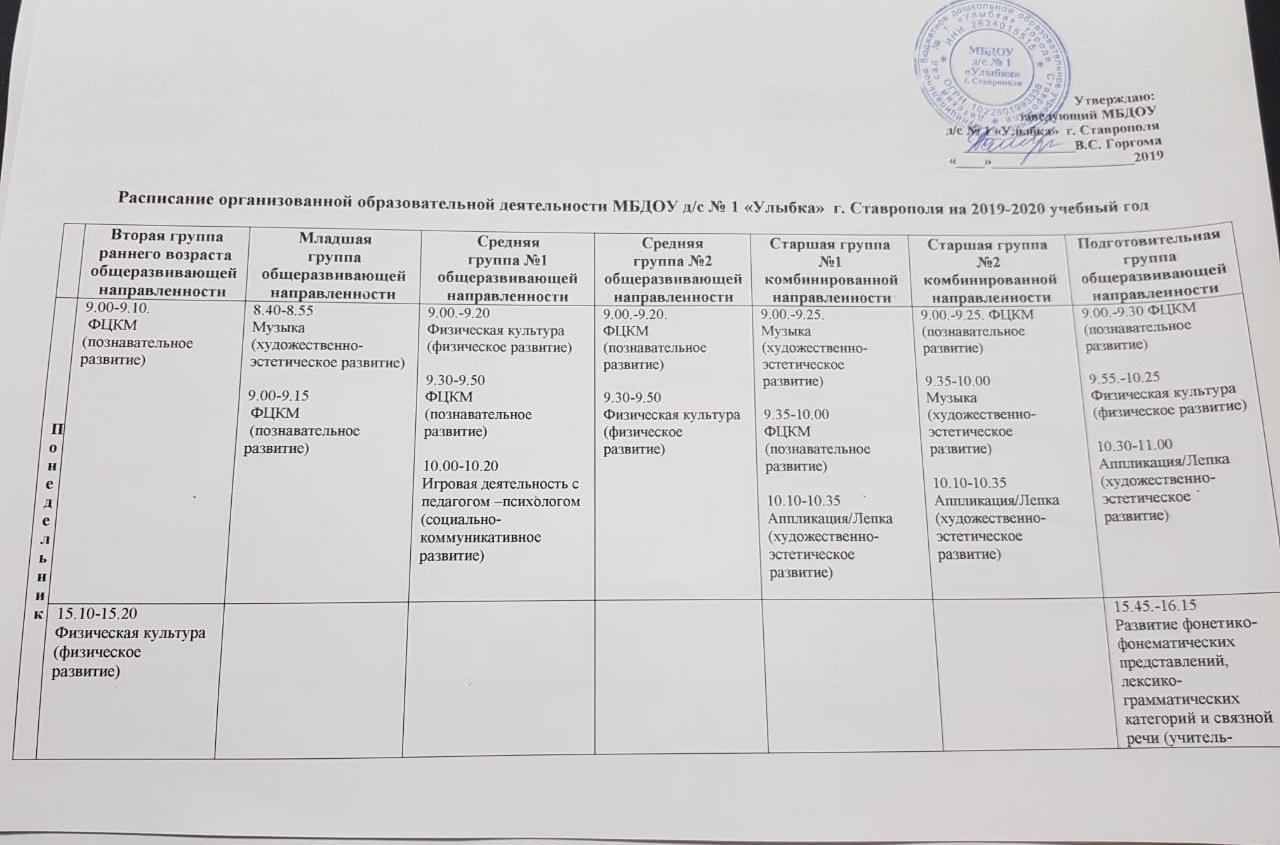 вторник8.45-8.55Музыка(художественно-эстетическое развитие)9.00-9.15Физическая культура(физическое развитие)9.25- 9.40Развитие речи (интегрированное занятие) (познание+коммуникация)9.00-9.20Аппликация/Лепка (художественно-эстетическое развитие)9.30-9.50Музыка (художественно-эстетическое развитие)9.00.-9.20 Музыка (художественно-эстетическое развитие)9.30-9.50Аппликация/Лепка (художественно-эстетическое развитие)10.00-10.20Игровая деятельность с педагогом –психологом (социально-коммуникативное развитие)9.00-9.25Развитие речи ( интегрированное занятие) (познание+коммуникация)9.35-10.00Физическая культура(физическое развитие)10.10- 10.35Рисование(художественно-эстетическое развитие)10.45-11.10. Развитие фонетико-фонематических представлений, лексико-грамматических категорий и связной речи (учитель-логопед) 9.00.-9.25 Рисование(художественно-эстетическое развитие)9.35-10.00Развитие речи (интегрированное занятие) (познание+коммуникация)10.10- 10.35Физическая культураРазвитие фонетико-фонематических представлений, лексико-грамматических категорий и связной речи (учитель-логопед) 11.00 -11.25 Развитие фонетико-фонематических представлений, лексико-грамматических категорий и связной речи (учитель-логопед) 9.00.-9.30 Развитие речи (интегрированное занятие) (познание+коммуникация)9.40-10.10 Рисование(художественно-эстетическое развитие)10.20.-10.50.Музыка (художественно-эстетическое развитие)вторник15.40.15.50 Игровая деятельность с педагогом –психологом (социально-коммуникативное развитие)среда9.00-9.10Развитие речи (интегрированное занятие) (познание+коммуникация)8.40-8.55Музыка(художественно-эстетическое развитие)9.05-9.20ФЭМП(познавательное развитие) 9.00-9.20 Развитие речи (интегрированное занятие) (познание+коммуникация) 9.30-9.50 Рисование(художественно-эстетическое развитие)10.00-10.20Физическая культура  9.00-9.20 ФЭМП(познавательное развитие)9.30 -9.50 Физическая культура  9.00-9.25 Музыка(художественно-эстетическое развитие)9.35-10.00Конструктивно-модельная/познавательно-исследовательская деятельность 10.10-10.35 Развитие фонетико-фонематических представлений, лексико-грамматических категорий и связной речи (учитель-логопед) 9.00-9.25 ФЭМП  (познавательное развитие) 9.35 -10.00Музыка(художественно-эстетическое развитие)10.40-11.05Развитие фонетико-фонематических представлений, лексико-грамматических категорий и связной речи (учитель-логопед)9.00-9.30ФЭМП  (познавательное развитие) 9.40.-10.10.Игровая деятельность с педагогом –психологом (социально-коммуникативное развитие10.20-10.50   Физическая культурасреда15.40.15.50 Рисование(художественно-эстетическое развитие)15.50-16.15.Проектная деятельность по региональной культуре15.50-16.15.Проектная деятельность по региональной культуре15.45-16.15.Проектная деятельность по региональной культуречетверг9.00-9.10Развитие речи ( интегрированное занятие)9.00.-9.15Физическая культура(физическое развитие) 09.20-9.35Аппликация/Лепка (художественно-эстетическое развитие)9.00.- 9.20ФЭМП(познавательное развитие)9.25 -9.45 Физическая культура(физическое развитие)9.00-9.20 Развитие речи ( интегрированное занятие)9.50-10.10Физическая культура(физическое развитие)10.20-10.40 Игровая деятельность с педагогом –психологом (социально-коммуникативное развитие)9.00.- 9.25 ФЭМП(познавательное развитие)9.35-10.00Игровая деятельность с педагогом –психологом (социально-коммуникативное развитие)10.10.-10.35Физическая культура(физическое развитие)11.00-11.25 Развитие фонетико-фонематических представлений, лексико-грамматических категорий и связной речи (учитель-логопед)9.00-9.25Конструктивно-модельная/познавательно-исследовательская деятельность9.35-10.00 Развитие фонетико-фонематических представлений, лексико-грамматических категорий и связной речи (учитель-логопед)10.10-10.35Игровая деятельность с педагогом –психологом (социально-коммуникативное развитие)10.40.-11.05Физическая культура(физическое развитие)9.00-9.30Конструктивно-модельная/познавательно-исследовательская деятельность10.00-10.30 Развитие речи ( интегрированное занятие) (познание+коммуникация)11.05.-11.35Физическая культура(физическое развитие)четверг 15.10.15.20 Физическая культура (физическое развитие)пятница8.45-8.55Музыка(художественно-эстетическое развитие)9.00-9.15Рисование(художественно-эстетическое развитие)9.25-9.40 Игровая деятельность с педагогом –психологом (социально-коммуникативное развитие)9.00-9.20. Музыка(художественно-эстетическое развитие)9.30-9.50 Конструктивно-модельная/познавательно-исследовательская деятельность9.00-9.20Конструктивно-модельная/познавательно-исследовательская деятельность9.30-9.50 Музыка(художественно-эстетическое развитие)9.00-9.25. Развитие речи ( интегрированное занятие) (познание+коммуникация)9.35. -10.00Рисование(художественно-эстетическое развитие)10.10-10.35Развитие фонетико-фонематических представлений, лексико-грамматических категорий и связной речи (учитель-логопед)10.45-11.10 Физическая культура (физическое развитие)9.00-9.25 Развитие речи ( интегрированное занятие) (познание+коммуникация)9.35-10.00 Рисование(художественно-эстетическое развитие)10.10-10.35 Физическая культура (физическое развитие)10.45-11.10Развитие фонетико- фонематических представлений, лексико-грамматических категорий и связной речи (учитель-логопед) 9.00-9.30 ФЭМП(познавательное развитие) 9.40.-10.10.Рисование(художественно-эстетическое развитие)10.20-10.50 Музыка(художественно-эстетическое развитие)пятница15.40.15.50Лепка(художественно-эстетическое развитие)